Publicado en Madrid el 19/07/2024 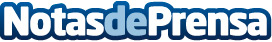 Herbalife recibe el premio AVD a la Innovación por su compromiso con la nutrición de vanguardiaLa empresa, perteneciente a la Asociación de Venta Directa, ha sido reconocida por esta entidad por su destacado enfoque en la personalización y el uso de tecnología avanzada en la fabricación de sus productosDatos de contacto:Laura HermidaAlana Consultores / Consultora de Comunicación917 81 80 90Nota de prensa publicada en: https://www.notasdeprensa.es/herbalife-recibe-el-premio-avd-a-la-innovacion Categorias: Nutrición Industria Alimentaria Consumo Sostenibilidad Premios http://www.notasdeprensa.es